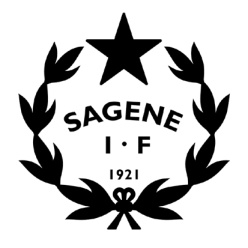 Tid: 		16. mars 2020 kl. 18Sted:		På telefon/videoInviterte:	Styrets arbeidsutvalgFrafall: 	 	SAKSLISTEVedtakssaker Coronapandemien og Sagene IF – Tiltak, avklaringer og konsekvenser?Hva gjør vi med styremøtet 17/3 og årsmøtet 26/3? Hva gjør vi med utsendelse av treningsavgift for 2020 (planlagt fakturert 1/4)? Hvordan skal vi løse at vi har en rekke ansatte som har arbeidsoppgaver kun knyttet til aktivitet som kan forbli stanset i kort eller lang tid?  Hvilke økonomiske konsekvenser kan situasjonen få for klubben på kort og lang sikt? Og hva kan vi eventuelt gjøre med dette?  